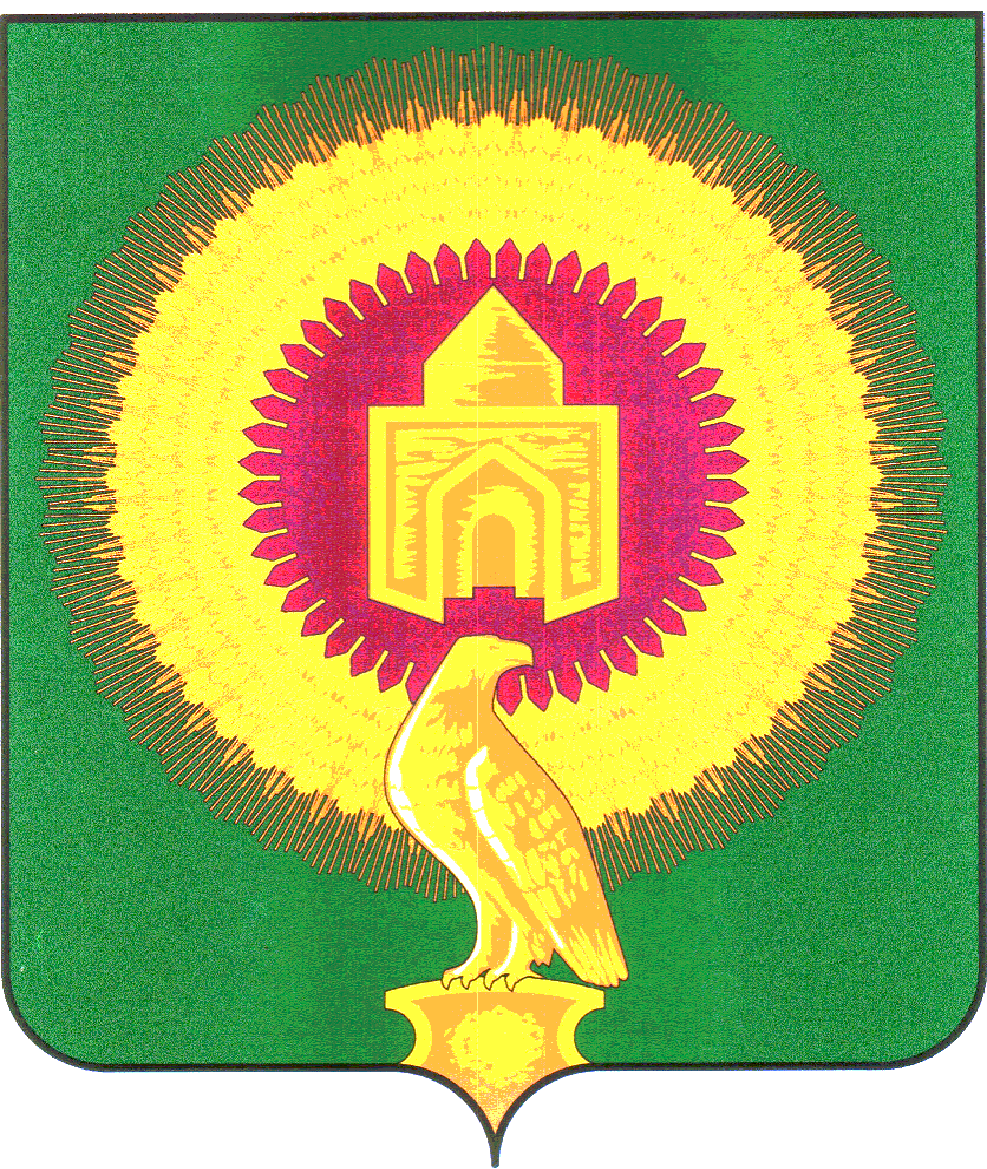 СОВЕТ ДЕПУТАТОВКУЛЕВЧИНСКОГО СЕЛЬСКОГО ПОСЕЛЕНИЯВАРНЕНСКОГО МУНИЦИПАЛЬНОГО РАЙОНАЧЕЛЯБИНСКОЙ ОБЛАСТИРЕШЕНИЕот 29 декабря 2023 года                            № 25О внесении изменений и дополненийв бюджет Кулевчинского сельскогопоселения на 2023 год и на плановыйпериод 2024 и 2025 годовСовет депутатов Кулевчинского сельского поселения РЕШАЕТ:1. Внести в бюджет Кулевчинского сельского поселения на 2023 год и на плановый период 2024 и 2025 годов, принятый Решением Совета депутатов Кулевчинского сельского поселения Варненского муниципального района Челябинской области от 22 декабря 2022 года № 30 (с изменениями от 25 января 2023г.№01; от 31 марта 2023г. №03; от 30 июня 2023г. №06; от 29 сентября 2023г. №08: от 30 ноября 2023г.№17) следующие изменения:1) в статье 1:в пункте 1 пп.1 слова «в сумме 20360,37 тыс. рублей» заменить на слова «в сумме 19923,05 тыс. рублей», слова «в сумме 17813,46 тыс. рублей» заменить на слова «в сумме 17376,14 тыс. рублей»;в пункте 1 п.п. 2 слова «в сумме 20816,71 тыс. рублей» заменить на слова «в сумме 20 379,39 тыс. рублей»;- приложение 2 изложить в новой редакции (приложение № 1 к настоящему Решению);- приложение 4 изложить в новой редакции (приложение № 2 к настоящему Решению);- приложение 10 изложить в новой редакции (приложение № 3 к настоящему Решению).2. Настоящее Решение вступает в силу со дня его подписания и обнародования.Глава Кулевчинского сельского поселения               ____________            В.П.ПодберёзнаяПредседатель Совета депутатов                                   ____________           Е.Н.ШишкинаПриложение 1к решению «О внесении изменений и дополненийв бюджет Кулевчинского сельского поселенияна 2023 год и на плановый период 2024 и 2025 годов»от 29 декабря 2023 года № 25Приложение 2к решению «О бюджете Кулевчинского сельского поселенияна 2023 год и на плановый период 2024 и 2025 годов»от 22 декабря 2022 года № 30Распределение бюджетных ассигнований по разделам, подразделам, целевым статьям, группам видов расходов бюджета Кулевчинского сельского поселения на 2023 годтыс. рублей                                                                                                                                                                           Приложение 2к решению «О внесении изменений и дополненийв бюджет Кулевчинского сельского поселенияна 2023 год и на плановый период 2024 и 2025 годов»от 29 декабря 2023 года № 25 Приложение 4к решению «О бюджете Кулевчинского сельского поселенияна 2023 год и на плановый период 2024 и 2025 годов»от 22 декабря 2022 года № 30Ведомственная структура расходов бюджета Кулевчинского сельского поселенияна 2023 годтыс. рублейПриложение 3к решению «О внесении изменений и дополненийв бюджет Кулевчинского сельского поселенияна 2023 год и на плановый период 2024 и 2025 годов»от  29 декабря 2023 года № 25Приложение 10к решению «О бюджете Кулевчинского сельского поселенияна 2023 год и на плановый период 2024 и 2025 годов»от 22 декабря 2022 года № 30Источники внутреннего финансирования дефицита бюджета Кулевчинского сельского поселения на 2023 годтыс. рублейНаименование показателяНаименование показателяРазделПодразделПодразделКЦСРКВРсумма1344567ВСЕГО:20 379,39Администрация Кулевчинского сельского поселения Варненского муниципального района Челябинской области20 379,39ОБЩЕГОСУДАРСТВЕННЫЕ ВОПРОСЫ016 504,13Функционирование высшего должностного лица субъекта Российской Федерации и муниципального образования010202810,74Глава муниципального образования0102029900420301810,74Фонд оплаты труда государственных (муниципальных) органов0102029900420301121622,69Взносы по обязательному социальному страхованию на выплаты денежного содержания и иные выплаты работникам государственных (муниципальных) органов0102029900420301129188,05Функционирование Правительства Российской Федерации, высших исполнительных органов государственной власти субъектов Российской Федерации, местных администраций0104043 363,12Центральный аппарат01040499004204013 260,39Фонд оплаты труда государственных (муниципальных) органов01040499004204011211 216,05Взносы по обязательному социальному страхованию на выплаты денежного содержания и иные выплаты работникам государственных (муниципальных) органов0104049900420401129367,53Прочая закупка товаров, работ и услуг01040499004204012441 049,51Закупка энергетических ресурсов0104049900420401247572,24Иные межбюджетные трансферты010404990042040154055,05Уплата налога на имущество организаций, земельного и транспортного налога государственными органами0104049908920401102,73Уплата налога на имущество организаций и земельного налога0104049908920401851102,28Уплата прочих налогов, сборов01040499089204018520,45Обеспечение деятельности финансовых, налоговых и таможенных органов и органов финансового (финансово-бюджетного) надзора010606422,73Центральный аппарат0106069900420401422,73Фонд оплаты труда государственных (муниципальных) органов0106069900420401121325,59Взносы по обязательному социальному страхованию на выплаты денежного содержания и иные выплаты работникам государственных (муниципальных) органов010606990042040112997,14Другие общегосударственные вопросы0113131 907,55Другие мероприятия в рамках вопросов местного значения01131399000990022,53Прочая закупка товаров, работ и услуг01131399000990022442,53Реализация инициативного проекта "Обустройство детской площадки с. Владимировка"011313990009960G641,39Прочая закупка товаров, работ и услуг011313990009960G244641,39Реализация инициативного проекта "Обустройство детской площадки п. Кинжитай"011313990009960N588,21Прочая закупка товаров, работ и услуг011313990009960N244588,21Реализация инициативного проекта "Обустройство детской площадки п. Новокулевчи"011313990009960Q634,91Прочая закупка товаров, работ и услуг011313990009960Q244634,91Выполнение других обязательств государства011313990099930040,50Прочая закупка товаров, работ и услуг01131399009993002443,00Уплата иных платежей011313990099930085337,50НАЦИОНАЛЬНАЯ ОБОРОНА02131,70Мобилизационная и вневойсковая подготовка020303131,70Осуществление полномочий по первичному воинскому учету на территориях, где отсутствуют военные комиссариаты0203034630051180131,70Фонд оплаты труда государственных (муниципальных) органов020303463005118012198,85Взносы по обязательному социальному страхованию на выплаты денежного содержания и иные выплаты работникам государственных (муниципальных) органов020303463005118012929,85Прочая закупка товаров, работ и услуг02030346300511802443,00НАЦИОНАЛЬНАЯ БЕЗОПАСНОСТЬ И ПРАВООХРАНИТЕЛЬНАЯ ДЕЯТЕЛЬНОСТЬ031 491,83Защита населения и территории от чрезвычайных ситуаций природного и техногенного характера, пожарная безопасность0310101 491,83Обеспечение первичным мер пожарной безопасности в части создания условий для организации добровольной пожарной охраны03101025003S60201 491,83Прочая закупка товаров, работ и услуг03101025003S602024420,33Субсидии (гранты в форме субсидий), не подлежащие казначейскому сопровождению03101025003S60206331 471,50НАЦИОНАЛЬНАЯ ЭКОНОМИКА042 148,92Дорожное хозяйство (дорожные фонды)0409092 148,92Содержание улично-дорожной сети и искусственных сооружений Варненского муниципального района04090918000180011 362,26Прочая закупка товаров, работ и услуг04090918000180012441 362,26Мероприятия по совершенствованию движения пешеходов и предупреждению аварийности с участием пешеходов0409092400024002786,66Прочая закупка товаров, работ и услуг0409092400024002244786,66ЖИЛИЩНО-КОММУНАЛЬНОЕ ХОЗЯЙСТВО05646,84Благоустройство050303646,84Освещение населённых пунктов0503037400074001498,53Закупка энергетических ресурсов0503037400074001247498,53Обслуживание и ремонт сетей уличного освещения050303740007400380,43Прочая закупка товаров, работ и услуг050303740007400324480,43Прочие мероприятия по благоустройству050303740007400449,74Прочая закупка товаров, работ и услуг050303740007400424449,74Освещение населённых пунктов050303800008008110,35Закупка энергетических ресурсов050303800008008124710,35Другие мероприятия в рамках вопросов местного значения05030399000990021,60Прочая закупка товаров, работ и услуг05030399000990022441,60Расходы на прочие мероприятия по благоустройству поселений05030399060005006,20Прочая закупка товаров, работ и услуг05030399060005002446,20ОХРАНА ОКРУЖАЮЩЕЙ СРЕДЫ06548,23Другие вопросы в области охраны окружающей среды060505548,23Обеспечение контейнерным сбором образующихся в жилом фонде ТКО060505640G243120548,23Прочая закупка товаров, работ и услуг060505640G243120244548,23КУЛЬТУРА, КИНЕМАТОГРАФИЯ088 698,49Культура0801018 698,49Организация деятельности клубных формирований0801016300063081134,04Закупка энергетических ресурсов0801016300063081247134,04Мероприятия районного масштаба080101730006300430,00Прочая закупка товаров, работ и услуг080101730006300424430,00Организация деятельности клубных формирований08010173000730017 841,10Фонд оплаты труда учреждений08010173000730011112 979,75Взносы по обязательному социальному страхованию на выплаты по оплате труда работников и иные выплаты работникам учреждений0801017300073001119898,78Прочая закупка товаров, работ и услуг08010173000730012441 336,58Закупка энергетических ресурсов08010173000730012472 626,00Проведение ремонта, поддержание зданий учреждений культуры в безопасном состоянии, комплексное оснащение клубов0801017300073003642,64Прочая закупка товаров, работ и услуг0801017300073003244642,64Уплата налога на имущество организаций, земельного и транспортного налога учреждениями культуры080101730007307950,71Уплата налога на имущество организаций и земельного налога080101730007307985150,71СОЦИАЛЬНАЯ ПОЛИТИКА10119,53Социальное обеспечение населения100303119,53Осуществление мер социальной поддержки граждан, работающих и проживающих в сельских населенных пунктах и рабочих поселках Челябинской области1003032820028380119,53Иные выплаты персоналу учреждений, за исключением фонда оплаты труда1003032820028380112119,53ФИЗИЧЕСКАЯ КУЛЬТУРА И СПОРТ1189,70Массовый спорт11020289,70Награждение и подведение итогов спартакиады трудовых коллективов Варненского муниципального района110202700002010130,00Прочая закупка товаров, работ и услуг110202700002010124430,00Развитие физической культуры и массового спорта в сельском поселении110202700007000159,70Иные выплаты, за исключением фонда оплаты труда учреждений, лицам, привлекаемым согласно законодательству для выполнения отдельных полномочий110202700007000111319,70Прочая закупка товаров, работ и услуг110202700007000124440,00Наименование показателяКБККБККБККБККБКсуммаНаименование показателяКВСРРазделПодразделКЦСРКВРсумма1234567ВСЕГО:20 379,39Администрация Кулевчинского сельского поселения Варненского муниципального района Челябинской области82720 379,39ОБЩЕГОСУДАРСТВЕННЫЕ ВОПРОСЫ827016 504,13Функционирование высшего должностного лица субъекта Российской Федерации и муниципального образования8270102810,74Глава муниципального образования82701029900420301810,74Фонд оплаты труда государственных (муниципальных) органов82701029900420301121622,69Взносы по обязательному социальному страхованию на выплаты денежного содержания и иные выплаты работникам государственных (муниципальных) органов82701029900420301129188,05Функционирование Правительства Российской Федерации, высших исполнительных органов государственной власти субъектов Российской Федерации, местных администраций82701043 363,12Центральный аппарат827010499004204013 260,39Фонд оплаты труда государственных (муниципальных) органов827010499004204011211 216,05Взносы по обязательному социальному страхованию на выплаты денежного содержания и иные выплаты работникам государственных (муниципальных) органов82701049900420401129367,53Прочая закупка товаров, работ и услуг827010499004204012441 049,51Закупка энергетических ресурсов82701049900420401247572,24Иные межбюджетные трансферты8270104990042040154055,05Уплата налога на имущество организаций, земельного и транспортного налога государственными органами82701049908920401102,73Уплата налога на имущество организаций и земельного налога82701049908920401851102,28Уплата прочих налогов, сборов827010499089204018520,45Обеспечение деятельности финансовых, налоговых и таможенных органов и органов финансового (финансово-бюджетного) надзора8270106422,73Центральный аппарат82701069900420401422,73Фонд оплаты труда государственных (муниципальных) органов82701069900420401121325,59Взносы по обязательному социальному страхованию на выплаты денежного содержания и иные выплаты работникам государственных (муниципальных) органов8270106990042040112997,14Другие общегосударственные вопросы82701131 907,55Другие мероприятия в рамках вопросов местного значения827011399000990022,53Прочая закупка товаров, работ и услуг827011399000990022442,53Реализация инициативного проекта "Обустройство детской площадки с. Владимировка"8270113990009960G641,39Прочая закупка товаров, работ и услуг8270113990009960G244641,39Реализация инициативного проекта "Обустройство детской площадки п. Кинжитай"8270113990009960N588,21Прочая закупка товаров, работ и услуг8270113990009960N244588,21Реализация инициативного проекта "Обустройство детской площадки п. Новокулевчи"8270113990009960Q634,91Прочая закупка товаров, работ и услуг8270113990009960Q244634,91Выполнение других обязательств государства8270113990099930040,50Прочая закупка товаров, работ и услуг827011399009993002443,00Уплата иных платежей8270113990099930085337,50НАЦИОНАЛЬНАЯ ОБОРОНА82702131,70Мобилизационная и вневойсковая подготовка8270203131,70Осуществление полномочий по первичному воинскому учету на территориях, где отсутствуют военные комиссариаты82702034630051180131,70Фонд оплаты труда государственных (муниципальных) органов8270203463005118012198,85Взносы по обязательному социальному страхованию на выплаты денежного содержания и иные выплаты работникам государственных (муниципальных) органов8270203463005118012929,85Прочая закупка товаров, работ и услуг827020346300511802443,00НАЦИОНАЛЬНАЯ БЕЗОПАСНОСТЬ И ПРАВООХРАНИТЕЛЬНАЯ ДЕЯТЕЛЬНОСТЬ827031 491,83Защита населения и территории от чрезвычайных ситуаций природного и техногенного характера, пожарная безопасность82703101 491,83Обеспечение первичным мер пожарной безопасности в части создания условий для организации добровольной пожарной охраны827031025003S60201 491,83Прочая закупка товаров, работ и услуг827031025003S602024420,33Субсидии (гранты в форме субсидий), не подлежащие казначейскому сопровождению827031025003S60206331 471,50НАЦИОНАЛЬНАЯ ЭКОНОМИКА827042 148,92Дорожное хозяйство (дорожные фонды)82704092 148,92Содержание улично-дорожной сети и искусственных сооружений Варненского муниципального района827040918000180011 362,26Прочая закупка товаров, работ и услуг827040918000180012441 362,26Мероприятия по совершенствованию движения пешеходов и предупреждению аварийности с участием пешеходов82704092400024002786,66Прочая закупка товаров, работ и услуг82704092400024002244786,66ЖИЛИЩНО-КОММУНАЛЬНОЕ ХОЗЯЙСТВО82705646,84Благоустройство8270503646,84Освещение населённых пунктов82705037400074001498,53Закупка энергетических ресурсов82705037400074001247498,53Обслуживание и ремонт сетей уличного освещения8270503740007400380,43Прочая закупка товаров, работ и услуг8270503740007400324480,43Прочие мероприятия по благоустройству8270503740007400449,74Прочая закупка товаров, работ и услуг8270503740007400424449,74Освещение населённых пунктов8270503800008008110,35Закупка энергетических ресурсов8270503800008008124710,35Другие мероприятия в рамках вопросов местного значения827050399000990021,60Прочая закупка товаров, работ и услуг827050399000990022441,60Расходы на прочие мероприятия по благоустройству поселений827050399060005006,20Прочая закупка товаров, работ и услуг827050399060005002446,20ОХРАНА ОКРУЖАЮЩЕЙ СРЕДЫ82706548,23Другие вопросы в области охраны окружающей среды8270605548,23Обеспечение контейнерным сбором образующихся в жилом фонде ТКО8270605640G243120548,23Прочая закупка товаров, работ и услуг8270605640G243120244548,23КУЛЬТУРА, КИНЕМАТОГРАФИЯ827088 698,49Культура82708018 698,49Организация деятельности клубных формирований82708016300063081134,04Закупка энергетических ресурсов82708016300063081247134,04Мероприятия районного масштаба8270801730006300430,00Прочая закупка товаров, работ и услуг8270801730006300424430,00Организация деятельности клубных формирований827080173000730017 841,10Фонд оплаты труда учреждений827080173000730011112 979,75Взносы по обязательному социальному страхованию на выплаты по оплате труда работников и иные выплаты работникам учреждений82708017300073001119898,78Прочая закупка товаров, работ и услуг827080173000730012441 336,58Закупка энергетических ресурсов827080173000730012472 626,00Проведение ремонта, поддержание зданий учреждений культуры в безопасном состоянии, комплексное оснащение клубов82708017300073003642,64Прочая закупка товаров, работ и услуг82708017300073003244642,64Уплата налога на имущество организаций, земельного и транспортного налога учреждениями культуры8270801730007307950,71Уплата налога на имущество организаций и земельного налога8270801730007307985150,71СОЦИАЛЬНАЯ ПОЛИТИКА82710119,53Социальное обеспечение населения8271003119,53Осуществление мер социальной поддержки граждан, работающих и проживающих в сельских населенных пунктах и рабочих поселках Челябинской области82710032820028380119,53Иные выплаты персоналу учреждений, за исключением фонда оплаты труда82710032820028380112119,53ФИЗИЧЕСКАЯ КУЛЬТУРА И СПОРТ8271189,70Массовый спорт827110289,70Награждение и подведение итогов спартакиады трудовых коллективов Варненского муниципального района8271102700002010130,00Прочая закупка товаров, работ и услуг8271102700002010124430,00Развитие физической культуры и массового спорта в сельском поселении8271102700007000159,70Иные выплаты, за исключением фонда оплаты труда учреждений, лицам, привлекаемым согласно законодательству для выполнения отдельных полномочий8271102700007000111319,70Прочая закупка товаров, работ и услуг8271102700007000124440,00Код бюджетной классификации Российской ФедерацииНаименование источника средствСумма00000000000000000000ИТОГО456,3482700000000000000000Увеличение остатков средств, всего -19923,0582701050000000000500Увеличение остатков средств бюджетов-19923,0582701050201000000510Увеличение прочих остатков средств бюджетов-19923,05827 01050201000000510  Увеличение прочих остатков денежных средств бюджетов-19923,05827 01050201100000510  Увеличение прочих остатков денежных средств бюджетов сельских поселений-19923,0582700000000000000000Уменьшение остатков средств ,всего20379,3982701050000000000600Уменьшение остатков средств бюджетов20379,3982701050200000000600Уменьшение прочих остатков средств бюджетов20379,3982701050201000000610Уменьшение прочих остатков денежных средств бюджетов20379,39827 01050201100000610  Уменьшение прочих остатков денежных средств бюджетов сельских поселений20379,39